Инвестиционные уполномоченные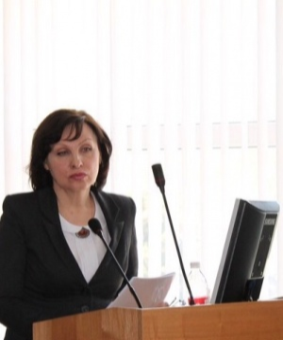 Кузнецова Лидия ВладимировнаЗаместитель главы администрации - начальник финансового управления администрации Благодарненского муниципального округа Ставропольского краяКонтактная информация: Адрес: 356420, Ставропольский край, Благодарненский  муниципальный округ, г. Благодарный, пл. Ленина, 1.Телефон: (86549) 2-12-92Адрес электронной почты: fublar@mfsk.ruГрафик проведения приема граждан: Четвертый четверг месяцас 10-00 до 12-00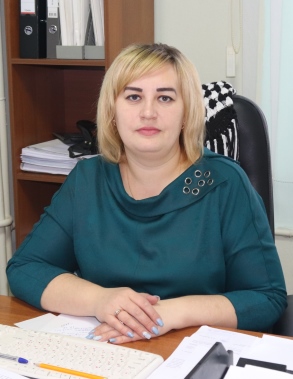 Арзамас Марина НиколаевнаНачальник отдела экономического развития администрации Благодарненского муниципального округа Ставропольского края Контактная информация: Адрес: 356420, Ставропольский край, Благодарненский  муниципальный округ, г. Благодарный, пл. Ленина, 1.Телефон:  8 (86549) 2-15-30Адрес электронной почты: arzamasmarina@yandex.ru 